$15,000 Pirate Fine in New JerseyAlejandro Ramirez will have to shell out $15,000 for his New Jersey pirate station. The Commission, in this filing, said Ramirez's deliberate disregard of the Commission's warning warrants a significant penalty." Commission action in this area is essential because unlicensed radio stations create a danger of interference to licensed communications and undermine the Commission's authority over FM broadcast radio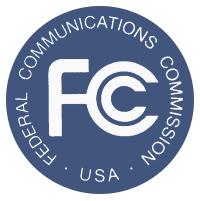 RadioInk 9.20.15http://www.radioink.com/Article.asp?id=2974955&spid=30800